Муниципальное общеобразовательное учреждение средняя общеобразовательная школа № 33ИСПОЛЬЗОВАНИЕ ИКТ НА УРОКАХ РУССКОГО ЯЗЫКА И ЛИТЕРАТУРЫ КАК СРЕДСТВО ПОВЫШЕНИЯ УЧЕБНОЙ МОТИВАЦИИ И РАЗВИТИЯ ТВОРЧЕСКИХ СПОСОБНОСТЕЙ УЧАЩИХСЯ (из опыта работы учителя 1 квалификационной категории ШАБУРИНОЙ Н.Н.)Учитель русского языка и литературы	Н.Н. ШабуринаКомсомольск – на - Амуре2013СОДЕРЖАНИЕВведение	3Требования к уровню подготовки участников образовательного процесса для использования информационно-коммуникационных технологий…………..10Педагогический дизайн урока с использованием ИКТ………………………15Информационно-коммуникационные технологии на уроках русского языка и литературы……………………………………………………………...……….233.1 Возможности медиаресурсов на этапе подготовки к уроку ……………..243.2  Типология уроков литературы с мультимедийной поддержкой………..273.3 Решение задач интегративного и проблемного обучения с помощью информационно-коммуникационных технологий……………………………313.4 Самостоятельная поисковая, творческая работа учащихся………………34Урок русского языка по теме «Правописание корней с чередованием О-А»с использованием мультимедийного оборудования	36Разработка мультимедийных проектов при подготовке и проведении урокрв литературы………………………………………………………………………47Заключение	63Список литературы	70ВВЕДЕНИЕВ современном образовании наряду с традиционными средствами обучения, которые нам всем хорошо известны, учителя все больше используют современные технологии. Использование информационных технологий повышает эффективность урока, развивая мотивацию обучения, что делает процесс обучения более успешным. Информационные  технологии не только открывают возможности вариативности учебной деятельности, ее индивидуализации и дифференциации, но и позволяют по-новому организовать взаимодействие всех субъектов обучения, построить образовательную систему, в которой ученик был бы активным и равноправным участником образовательной деятельности. Информационные технологии значительно расширяют возможности предъявления учебной информации, вовлекают учащихся в учебный процесс, способствуя наиболее широкому раскрытию их способностей, активизации умственной деятельности. Учителя русского языка и литературы особенно осторожно относятся к применению ИКТ на уроке в силу понятных причин.Задачи, стоящие перед учителем – словесником, во многом отличаются от целей и задач других учителей-предметников. Мы чаще, чем другие педагоги-предметники обращаемся к вопросам нравственности, в большей мере несем ответственность за формирование и становление внутреннего мира ребенка, чаще обращаемся к душе. По большому счету наша главная цель – формирование языковой компетенции как главнейшего средства социализации личности, и вместе с тем развитие творческой личности.Все это , конечно, предполагает в первую очередь работу с текстом, с художественным словом, с книгой. Поэтому перед учителем – словесником, который собирается использовать возможности ИКТ на своих уроках, всегда возникает вопрос о целесообразности их использования на уроках русского языка и литературы.Используя на своих уроках ИКТ,  я  прежде всего руководствуюсь принципом целесообразности и всегда задаю себе вопрос: «Зачем?»Я применяю ИКТ на уроках, во-первых, для того, чтобы решать специальные практические задачи:для изучения нового материала, предъявления новой информации;для закрепления пройденного, отработки учебных умений и навыков;для повторения, практического применения полученных знаний, умений навыков;для обобщения, систематизации знаний.Во-вторых, ИКТ целесообразно использовать для организации самостоятельной работы учащихся по формированию основополагающих знаний школьного курса, для коррекции и учета знаний учащихся. Учащимся интересно работать  с программами-тренажерами, отрабатывая темы, изученные на уроках, с контролирующими программами, тестами.Каждый ученик работает в индивидуальном темпе и с индивидуальной программой, здесь можно легко применять принцип дифференциации. Слабый ученик может при желании повторить материал столько раз, сколько требуется, и делает он это с большим желанием, чем на обычных уроках работы над ошибками. Сильные ученики получают более трудные варианты заданий или консультируют слабых.Тестовый контроль и формирование умений и навыков с помощью ИКТ предполагает возможность быстрее и объективнее, чем при традиционном способе, выявить степень усвоения материала и способность применять его на практике. Этот способ организации учебного процесса удобен и прост для оценивания в современной системе обработки информации.В-третьих, применение информационных технологий , в частности средств мультимедиа, позволяет  усилить наглядность. Напомним известную фразу К.Д. Ушинского: «Детская природа ясно требует наглядности. Учите ребенка каким-нибудь пяти не известным ему словам, и он будет долго и напрасно мучиться над ними; но свяжите с картинками двадцать таких слов - и ребенок усвоит их на лету. Вы объясняете ребенку очень простую мысль, и он вас не понимает; вы объясняете тому же ребенку сложную картину, и он вас понимает быстро... Если вы входите в класс, от которого трудно добиться слова (а таких классов у нас не искать стать), начните показывать картинки, и класс заговорит, а главное, заговорит свободно…».Использование ИКТ при подготовке и проведении уроков позволяет повысить интерес учащихся к предмету, успеваемость и качество знаний, сэкономить время на опрос, дает возможность учащимся самостоятельно заниматься не только на уроках, но и в домашних условиях, помогает и учителю повысить уровень своих знаний. Следует затронуть и другой аспект: проведение самого урока с использованием ИКТ. Как бы хорошо ни был разработан урок, многое зависит от того, как учитель подготовится к нему. Виртуозное проведение такого занятия сродни работе шоумена какой-нибудь телепередачи. Учитель должен не только, и не столько (!), уверенно владеть компьютером, знать содержание урока, но вести его в хорошем темпе, непринужденно, постоянно вовлекая в познавательный процесс учеников. Необходимо продумать смену ритма, разнообразить формы учебной деятельности, подумать, как выдержать при необходимости паузу, как обеспечить положительный эмоциональный фон урока.Практика показывает, что, благодаря использованию ИКТ учитель экономит до 30% учебного времени, нежели при работе у классной доски. Он не должен думать о том, что ему не хватит места на доске, не стоит беспокоиться о том, какого качества мел, понятно ли все написанное. Экономя время, учитель может увеличить плотность урока, обогатить его новым содержанием.В своей работе я использую Интернет, а именно возможности сайта «Дневник.ru» , для консультации, отправки контрольных работ создания тестов, для выдачи индивидуальных заданий к урокам, а также для осуществления дифференцированного подхода. Целесообразно также его использование для проведения электронных занятий в асинхронном режиме, когда обучающимся предварительно пересылается текст занятия в электронном виде, выдержки из рекомендованной литературы и другие учебные материалы.Я работаю по следующим направлениям:использование готовых программных продуктов («Фраза», методический комплекс компании «Медиахауз», «Энциклопедию русской литературы», «Большую энциклопедию Кирилла и  Мефодия»),работа с программами MS Office (Word, Power Point),Использование интерактвной системы голосования и тестирования VOTUM,работа с ресурсами Интернет, в том числе использование возможностей сайта «Дневник.ru» , для консультации, отправки контрольных работ создания тестов, для выдачи индивидуальных заданий к урокам, а также для осуществления дифференцированного подхода. Целесообразно также его использование для проведения электронных занятий в асинхронном режиме, когда учащимся предварительно пересылается текст занятия в электронном виде, выдержки из рекомендованной литературы и другие учебные материалы.В своей работе я использую готовые программные продукты,  Интернет-ресурсы, текстовые материалы, тесты, презентации учебного материала, разработанные мной для уроков.Использование ИКТ на уроках литературы и русского языка можно представить схемой: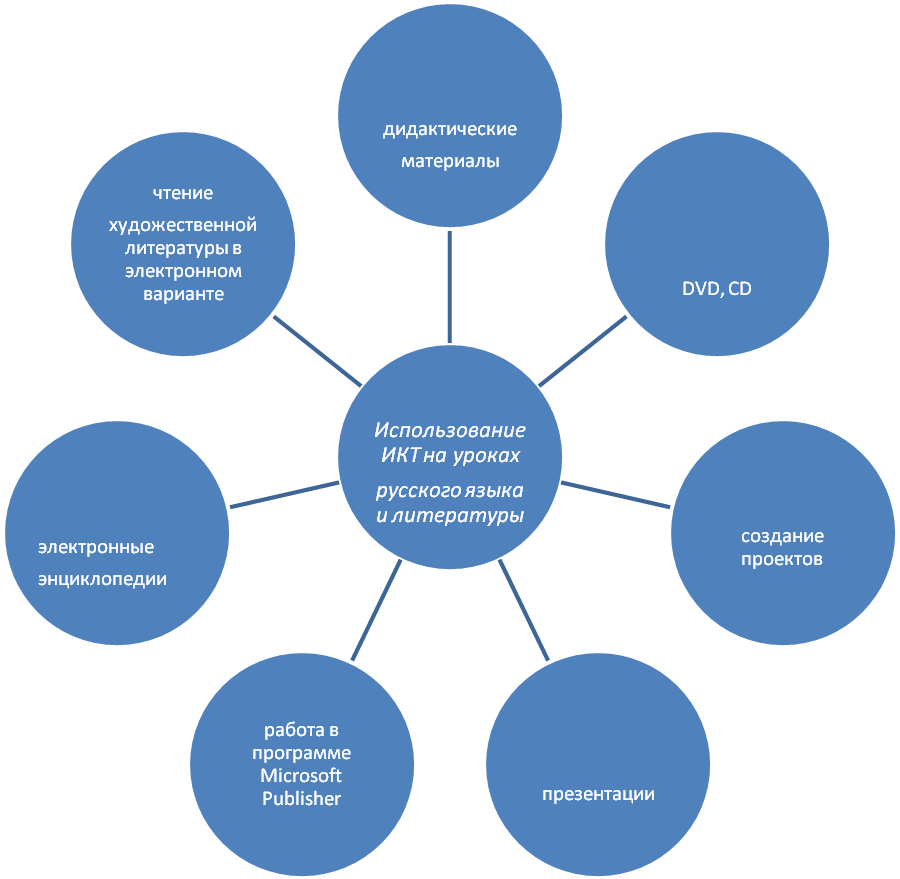 Создание проектов, презентаций, работа с системой VOTUM требуют от учителя творческого подхода, применения исследовательских методов, владения компьютерными технологиями.Дидактический материал, представленный в компьютерном варианте, решает несколько задач:повышает производительность труда учителя и учащихся на уроке;увеличивает объем использования наглядности на уроке;экономит время учителя при подготовке к уроку. В процессе работы по теме самообразования я активно внедряла в обучение метод проектов, который позволяет формировать исследовательские навыки учащихся, активизировать творческое мышление, использовать полученные ими знания на практике. Примером такой деятельности могут служить  проекты по творчеству Ф.М.Достоевского, Б.Пастернака, проект «Авторская песня», созданные учащимися.Необычайно интересна работа с использованием программы PowerPoint.  Она  приводит к целому ряду положительных эффектов: обогащает урок наглядностью; психологически облегчает процесс усвоения; возбуждает живой интерес к предмету познания; расширяет общий кругозор учащихся; повышает производительность труда учителя и учащихся на уроке. Обилие  дополнительного материала в сети  Интернет позволяет создать банк наглядных и дидактических материалов, тесов, критических статей, рефератов и т.д.  Прослушивание  художественной литературы в электронном варианте служит для демонстрации профессионального исполнения различного рода литературных произведений с целью демонстрации красоты звучащего слова для привития любви к родному языку и литературе. Электронные словари и энциклопедии позволяют мобильно получить  дополнительные знания и использовать их на уроке. Каждый учитель знает, как оживляет урок использование видеоматериалов.Применение ИКТ на уроках литературы приводит к целому ряду положительных результатов:создание учителем и учащимися  медиатеки, включающей в себя презентации по биографиям и творчеству писателей;повышает качество обучения; повышает учебную мотивацию и мотивацию на успех;дает возможность рационально распределять время урока;  помогает доходчиво объяснять материал, делать его интересным.При объяснении нового материала на уроке  я использую предметные коллекции (иллюстрации, фотографии, портреты, видеофрагменты, видеоэкскурсии), таблицы и схемы, проектируя их на большой экран. При этом существенно меняется технология объяснения – я комментирую информацию, появляющуюся на экране, по необходимости сопровождаю ее дополнительными объяснениями и примерами.Применение ИКТ эффективно при подготовке и проведении учителем различных форм урока: мультимедийной  школьной лекции, урока - наблюдения, урока - семинара, урока – практикума, урока - виртуальной экскурсии. Организация таких экскурсий возможна на природу, в  музей, на родину писателя.Применение компьютерных технологий позволяет мне:наполнить уроки новым содержанием;развивать творческий подход к изучаемому материалу и окружающему миру, любознательность учащихся; формировать элементы информационной культуры и информационной компетентности; прививать навыки рациональной работы с компьютерными программами; поддерживать самостоятельность в освоении компьютерных технологий.Требования к уровню подготовки участников образовательного процесса для использования информационно-коммуникационных технологийЗнание ИКТ значительно облегчает подготовку к уроку, делает уроки нетрадиционными, запоминающимися, интересными, более динамичными. Интеграция ИКТ и современных педагогических технологий способна стимулировать познавательный интерес к русскому языку и литературе, создавая условия для мотивации к изучению этих предметов. Это рациональный способ повышения  эффективности  и интенсификации обучения и самообучения,  повышения качества образования.       При использовании мультимедийных технологий знания приобретаются по разным каналам восприятия (зрительным,аудитивным), поэтому лучше усваиваются, запоминаются на более долгий срок. Еще К. Ушинский отметил, что знания будут тем прочнее и полнее, чем большим количеством органов чувств они воспринимаются.Сегодня же, при минимальной оснащенности кабинетов, довольно сложно удерживать постоянный интерес учащихся. Зачастую оборудованием на уроке являются тексты, учебник, тетрадь, репродукции, которых нам явно не хватает, да и вид их оставляет желать лучшего. Оказать значительную помощь в решении этой проблемы могут ИКТ, которые дают возможность оживить урок, вызвать интерес к предметам. И что очень важно: уроки с использованием мультимедийных технологий – процесс осознанного усвоения материала.Практика показывает, что ученики сегодня готовы к урокам самых разных дисциплин с использованием информационно-коммуникационных технологий. Для них не является новым и неизвестным ни работа с различными редакторами (например, с MS Word, MS Excel, Paint, MS Power Point), ни использование ресурсов Интернета, ни компьютерное тестирование. Большинство  учащихся имеет как представление о возможностях тех или иных информационно-коммуникационных технологий, так и конкретные практические умения. Следовательно, применение этих  знаний и умений, целесообразно  для обеспечения единого подхода к решению предъявляемых школе задач. Но для реализации единого подхода необходимо, чтобы учитель – предметник умел 1. обрабатывать текстовую, цифровую, графическую и звуковую информацию для подготовки дидактических материалов (варианты заданий, таблицы, чертежи, схемы, рисунки), чтобы работать с ними на уроке; 2. создавать слайды по данному учебному материалу, используя редактор презентации MS Power Point и демонстрировать презентацию на уроке; 3. использовать имеющиеся готовые программные продукты по своей дисциплине; 4. применять учебные программные средства (обучающие, закрепляющие, контролирующие); 5. осуществлять поиск необходимой информации в Интернете в процессе подготовки к урокам и внеклассным мероприятиям; 6. организовывать работу с учащимися по поиску необходимой информации в Интернете; 7. самостоятельно разрабатывать тесты или использовать готовые программы-оболочки, проводить компьютерное тестирование. В  ходе освоения информационно-коммуникационных технологий учитель повышает свой профессиональный уровень и овладевает (иногда одновременно с учениками) новым инструментарием получения знаний. Опираясь на имеющиеся у ребят навыки, учитель  может и должен постепенно вводить в свои уроки следующие формы использования ИКТ: Уже начиная  с 5 класса можно применять формы, не требующие от учеников специальных знаний ИКТ, например, компьютерные формы контроля (тесты). В этот период учитель может проводить и уроки на основе презентаций, созданных им самим или старшеклассниками. Активно в этом возрасте ребята включаются в работу на сайте «Дневник.RU», который открывает не только новые возможности для общения, но позволяет осуществлять  дистанционное обучение и тестирование.Далее  можно практиковать работу с мультимедийными учебными пособиями по предмету на разных этапах подготовки и проведения урока. В  этот период  ЭОР по предметам и электронные энциклопедии воспринимаются учащимися в основном как источники информации. Целесообразно применение различного рода ИКТ при подготовке к контрольным работам и экзаменам. Урок с использованием компьютерных форм контроля предполагает возможность проверки знаний учащихся (на разных этапах урока, с разными целями) в форме тестирования с использованием компьютерной программы, что позволяет быстро и эффективно зафиксировать уровень знаний по теме, объективно оценивая их глубину (отметку выставляет компьютер). Незаменимым помощником учителя в этом может стать система электронного голосования и тестирования VOTUM.  Система «VOTUM» - это интерактивная система обучения, тестирования и голосования. Во время проведения занятий, семинаров, голосований, образовательных игр, ученикам  раздаются пульты дистанционного управления, с помощью которых, они участвуют в голосовании, проходят тестирование или анкетирование, или могут взять слово при обсуждении. Неоспоримым преимуществом данной системы является то, что при проведении данных мероприятий, в аудитории необходимо наличие только одного компьютера. Таким образом, Votum позволяет уменьшить расходы на покупку оборудования для каждого учащегося, и снижает затраты на техническое обслуживание оборудования и программного обеспечения, а также на сетевое администрирование.Будучи простой, удобной в обращении системой, VOTUM делает учащихся более вовлеченными в образовательный процесс, оценивает уровень знаний класса, автоматически создает отчеты, значительно уменьшая объем работы преподавателя по проверке заданий, анализа  результатов работы, проведения систематического мониторинга. Система  Votum способна работать в различных режимах:Режим «Оценка» используется для проверки усвоения материала или контроля работы в ходе занятий.Режим «Соревнование» этот учебный модуль предлагает учащимся отвечать на вопросы в режиме соревнования (тот, кто нажимает первым кнопку на пульте, получает право ответить на вопрос).Режимы «Опрос» и «Голосование» можно использовать для проведения дискуссий, опросов, анкетирования, голосования. Они позволяют узнать количественное и процентное соотношение мнений и голосов по какой-либо теме. «Опрос» является анонимным – без регистрации участников в системе.Режим «Демонстрация» используется для проведения уроков, лекций и семинаров. Тезисы на слайдах помогут ученикам правильно построить свои ответы и охватить всю тему, не упуская важные детали.Режим «Индивидуальный тест» позволяет подготовить и распечатать  персональные задания. Учащиеся вводят ответы при помощи пультов. Данный режим выступает как тренажёр ЕГЭ и используется для проведения модульных срезов знаний.В старших классах уже и экзамен по предмету может проводиться в форме защиты проектной, исследовательской, творческой работы с обязательным мультимедийным сопровождением. Работа с мультимедийными пособиями дает возможность разнообразить формы работы на уроке за счет одновременного использования иллюстративного, статистического, методического, а также аудио- и видеоматериала. Такая работа может осуществляться на разных этапах урока: - как форма проверки домашнего задания; - как способ создания проблемной ситуации; - как способ объяснения нового материала; - как форма закрепления изученного; - как способ проверки знаний в процессе урока. Уроки с использованием компьютерной презентации - это и уроки объяснения нового материала в диалоговом режиме, и урок-лекция, и урок-обобщение, и урок-научная конференция, и урок-защита проектов, и интегрированный урок, и урок-презентация, и урок-дискуссия в режиме Интернет-конференции. Урок защиты проектных работ - уникальный способ реализации творческого потенциала учащихся, способ творческого преломления их знаний и умений на практике. Использование ИКТ на уроках подобного типа – одна из форм презентации материала, способ активизации слушателей, отражение структуры выступления. Во всех случаях ИКТ выполняют функцию «посредника», «который вносит существенные изменения в коммуникацию человека с окружающим миром».[2] В результате учитель и ученик не только овладевают информационными технологиями, но и учатся отбирать, оценивать и применять наиболее ценные образовательные ресурсы, а также создавать собственные медиатексты. Педагогический дизайн урока с использованием ИКТВ научно-педагогической литературе и в специализированных периодических изданиях все чаще и чаще появляются статьи и целые брошюры об использовании мультимедийных технологий в образовательном процессе. Перечни электронных учебников и других пособий для школы исчисляются уже сотнями. Налицо их неоспоримые преимущества. Действительно, мультимедийные технологии – это практическая реализация методологических  и теоретических основ формирования  информационной  культуры педагога. Современному учителю все сложнее и сложнее видеть себя в образовательном процессе без помощи компьютера. Большинство учителей предпочитает использовать один компьютер и мультимедийный проектор в целях максимальной визуализации учебного процесса. Этот путь во многом является более выигрышным: решается проблема здоровьесбережения (большой экран снимает проблему ограничения работы ученика перед экраном монитора); использование проектора позволяет также эффективнее управлять учебным процессом. Однако анализ значительного числа мультимедийных уроков-презентаций, выполненных, как правило, в программе PowerPoint, а также выдернутые из электронных учебных пособий фрагменты, показывают их крайне низкий обучающий эффект. Разработчики подобных уроков не знакомы с особенностями совершенно новой формы проведения уроков. Педагогический дизайн – приведенное в систему использование знаний (принципов) об эффективной учебной работе (учении и обучении) в процессе проектирования, разработки, оценки и использования учебных материалов.Между тем, урок, как непосредственный инструмент реализации основных идей информационно-коммуникационных технологий, требует максимально тщательной разработки. Именно уроки являются той лакмусовой бумажкой, которые показывают эффективность той или иной разработки. Это одновременно и конечный результат, и последняя стадия оформления, реализации идей, заложенных разработчиками тех или иных технологий. Подготовка подобных уроков требует еще более тщательной подготовки, чем в обычном режиме. Такие понятия, как сценарий урока, режиссура урока – в данном случае не просто новомодные термины, а важная составная часть подготовки к учебному занятию. Проектируя будущий мультимедийный урок, учитель должен продумать последовательность технологических операций, формы и способы подачи информации на большой экран. Стоит сразу же задуматься о том, как учитель будет управлять учебным процессом, каким образом будут обеспечиваться педагогическое общение на уроке, постоянная обратная связь с учащимися, развивающий эффект обучения.Определимся еще с несколькими терминами. «Урок с мультимедийной поддержкой». Вполне очевидно, что так называется урок, где мультимедиа используется для усиления обучающего эффекта. На таком уроке учитель остается одним из главных участников образовательного процесса, часто и главным источником информации, а мультимедийные технологии применяются им для усиления наглядности, для подключения одновременно нескольких каналов представления информации, для более доступного объяснения учебного материала. К примеру, технология опорных конспектов В.Ф. Шаталова приобретает совершенно новое качество, когда на экране в заданном режиме появляются фрагменты «опоры». В любой момент учитель может с помощью гиперссылок перейти к детализации информации, «оживить» изучаемый материал с помощью анимации и т.д.Вполне очевидно, что степень и время мультимедийной поддержки урока могут быть различными: от нескольких минут до полного цикла. При проектировании будущего мультимедийного урока разработчик должен задуматься над тем, какие цели он преследует, какую роль этот урок играет в системе уроков по изучаемой теме или всего учебного курса. Для чего предназначен мультимедийный урок: для изучения нового материала, предъявления новой информации;для закрепления пройденного, отработки учебных умений и навыков;для повторения, практического применения полученных знаний, умений навыков;для обобщения, систематизации знаний.Следует сразу определить: благодаря чему будет усилен обучающий и воспитывающий эффект урока, чтобы проведение мультимедийного урока не стало просто данью новомодным увлечениям. Исходя из этого, учитель подбирает необходимые формы и методы проведения урока, образовательные  технологии, приемы педагогической техники.Мультимедийный урок может достичь максимального обучающего эффекта, если он предстанет осмысленным цельным продуктом, а не случайным набором слайдов. Определенный перечень устной, наглядной, текстовой информации превращает слайд в учебный эпизод. Разработчик должен стремиться превратить каждый из эпизодов в самостоятельную дидактическую единицу.Готовя Слайд-учебный эпизод и рассматривая его как дидактическую единицу, разработчик должен ясно представлять, какие учебные задачи он преследует данным эпизодом, какими средствами он добьется их реализации.Одним из очевидных достоинств мультимедийного урока является усиление наглядности. Напомним известную фразу К.Д. Ушинского: «Детская природа ясно требует наглядности. Учите ребенка каким-нибудь пяти не известным ему словам, и он будет долго и напрасно мучиться над ними; но свяжите с картинками двадцать таких слов - и ребенок усвоит их на лету. Вы объясняете ребенку очень простую мысль, и он вас не понимает; вы объясняете тому же ребенку сложную картину, и он вас понимает быстро... Если вы входите в класс, от которого трудно добиться слова (а таких классов у нас не искать стать), начните показывать картинки, и класс заговорит, а главное, заговорит свободно…».Использование наглядности тем более актуально, что в школах, как правило, отсутствует необходимый набор таблиц, схем, репродукций, иллюстраций. В таком случае проектор может оказать неоценимую помощь. Однако достичь ожидаемого эффекта можно при соблюдении определенных требований к предъявлению наглядности.Узнаваемость наглядности, которая должна соответствовать предъявляемой письменной или устной информацииДинамика предъявления наглядности. Время демонстрации должно быть оптимальным, причем соответствовать изучаемой в данный момент учебной информации. Очень важно не переусердствовать с эффектами.Продуманный алгоритм видеоряда изображений. Вспомним уроки, где учитель закрывал (переворачивал) подготовленные наглядные пособия, чтобы предъявить их в необходимый момент. Это было крайне неудобно, отнимало у учителя время, терялся темп урока. Средства мультимедиа предоставляют учителю возможность представить необходимое изображение с точностью до мгновения. Учителю достаточно детально продумать последовательность подачи изображений на экран, чтобы обучающий эффект был максимально большим.Оптимальный размер наглядности. Причем это касается не только минимальных, но и максимальных размеров, которые тоже могут оказывать негативное воздействие на учебный процесс, содействовать более быстрой утомляемости учеников. Учителю следует помнить, что оптимальный размер изображения на экране монитора ни в коем случае не соответствует оптимальному размеру изображения большого экрана проектора. Оптимальное количество предъявляемых изображений на экране. Не следует увлекаться количеством слайдов, фото и пр., которые отвлекают учеников, не дают сосредоточиться на главном.При подготовке учебного эпизода перед учителем обязательно станет проблема предъявления  печатного текста. Необходимо обратить на следующие требования к тексту:структура;объем;формат.Текст с экрана должен выступать как единица общения. Он носит или подчиненный характер, помогающий учителю усилить смысловую нагрузку, или является самостоятельной единицей информации, которую учитель умышленно не озвучивает. Вполне естественно, когда на экране появляются определения терминов, ключевые фразы. Часто на экране мы видим своеобразный тезисный план урока. В таком случае, главное, не переусердствовать, не загромоздить экран текстом.Давно очевидно, что большой объем написанного плохо воспринимается с экрана. Учитель должен стремиться по возможности заменить печатный текст наглядностью. По сути это тоже текст, но предъявленный другим языком. Напомним определение текста в энциклопедических справочниках как последовательность графических или звуковых языковых знаков, ограниченная единым назначением (лат.Textus - соединение…). Немаловажным является и то, как будет представлен печатный текст с экрана. Так же, как и наглядность, текст должен появиться в заранее продуманное учителем время. Учитель или комментирует предъявленный текст, или усиливает предъявленную им устную информацию. Очень важно, чтобы учитель ни в коем случае не дублировал текст с экрана. Тогда у учеников не возникнет иллюзии лишнего звена поступающей информации. Хотя могут быть и случаи, когда дублирование печатного текста учителем или учеником дидактически оправдано. Такой прием используется в начальной школе, когда учитель достигает комплексного подхода  в обучении, подключая различные каналы восприятия. Совершенствуются навыки чтения, устного счета и т.д.Дублирование печатного текста обязательно также в любом возрасте при проведении мультимедийных дидактических игр. Этим самым учитель добивается равных условий для всех учеников: как тех, кто легче воспринимает устную информацию, так и легче усваивающих информацию печатного текста.Занимаясь подготовкой мультимедийного урока, разработчик должен иметь хотя бы элементарные представления о цвете, цветовой гамме, что может успешно сказаться на  проектирвании цветового сценария учебного эпизода. Не следует пренебрегать рекомендациями психологов, дизайнеров о влиянии цвета на познавательную деятельность учащихся, о сочетании цветов, оптимальном количестве цветов на экране и т.д. Следует обратить внимание и на то, что цветовое восприятие на экране монитора и на большом экране значительно отличаются, и мультимедийный урок необходимо готовить в первую очередь с расчетом на экран проектора.Немаловажное значение имеет и  использование на уроке звука. Звук может играть роль шумового эффекта;звуковой иллюстрации;звукового сопровождения.В качестве шумового эффекта звук может использоваться для привлечения внимания учащихся, переключения на другой вид учебной деятельности. Наличие мультимедийной коллекции Microsoft Office звуковых эффектов отнюдь не означает обязательное их применение. Шумовой эффект должен быть дидактически оправдан. К примеру, в случае проведения мультимедийной обучающей игры отрывистый шумовой эффект может стать сигналом к началу обсуждения поставленного вопроса или, наоборот, сигналом к завершению обсуждения и необходимости предъявления ответа.  Очень важно, чтобы ученики были приучены к этому, чтобы звук не вызывал у них излишнего возбуждения.Важную роль играет звуковая иллюстрация, как дополнительный канал информации. К примеру, наглядное изображение животных или птиц может сопровождаться их рычанием, пением и т.д. Рисунок или фотография исторического деятеля может сопровождаться его записанной речью. Наконец, звук может играть роль учебного звукового сопровождения наглядного изображения, анимации, видеоролика. В данном случае учителю следует тщательно взвесить, насколько будет рационально использовать на уроке звуковое сопровождение. Какова будет роль учителя в ходе звукового сопровождения? Более приемлемо будет использование звука как учебного текста в ходе самостоятельной подготовки к уроку. На самом же уроке рекомендуется  свести звуковое сопровождение до минимума. Современные технологии, как известно,  позволяют успешно использовать в мультимедийном уроке фрагменты видеофильмов. Использование видеоинформации и анимации может значительно усилить обучающий эффект. Именно фильм, а точнее небольшой учебный фрагмент,  в наибольшей степени способствует визуализации учебного процесса, представлению анимационных результатов, имитационному моделированию различных процессов в реальном времени обучения. Там, где в обучении не помогает неподвижная иллюстрация, таблица, может помочь многомерная подвижная фигура, анимация, кадроплан, видеосюжет и многое другое. Однако при использовании видеоинформации не следует забывать о сохранении темпа урока. Видеофрагмент должен быть предельно кратким по времени, причем учителю необходимо позаботиться об обеспечении обратной связи с учащимися. То есть видеоинформация должна сопровождаться рядом вопросов развивающего характера, вызывающих ребят на диалог, комментирование происходящего. Ни в коем случае не стоит допускать превращения учеников в пассивных созерцателей. Предпочтительнее заменить звуковое сопровождение видеофрагмента живой речью учителя и учеников. Следует затронуть и другой аспект: проведение самого мультимедийного урока. Как бы ни был разработан урок, многое зависит от того, как учитель подготовится к нему. Виртуозное проведение такого занятия сродни работе шоумена какой-нибудь телепередачи. Учитель должен не только, и не столько (!), уверенно владеть компьютером, знать содержание урока, но вести его в хорошем темпе, непринужденно, постоянно вовлекая в познавательный процесс учеников. Необходимо продумать смену ритма, разнообразить формы учебной деятельности, подумать, как выдержать при необходимости паузу, как обеспечить положительный эмоциональный фон урока.Практика показывает, что, благодаря мультимедийному сопровождению занятий, учитель экономит до 30% учебного времени, нежели при работе у классной доски. Он не должен думать о том, что ему не хватит места на доске, не стоит беспокоиться о том, какого качества мел, понятно ли все написанное. Экономя время, учитель может увеличить плотность урока, обогатить его новым содержанием.Снимается и другая проблема. Когда учитель отворачивается к доске, он невольно теряет контакт с классом. Иногда он даже слышит шум за спиной. В режиме мультимедийного сопровождения учитель имеет возможность постоянно «держать руку на пульсе», видеть реакцию учеников, вовремя реагировать на изменяющуюся ситуацию. Одна из существеннейших перемен в структуре образования может быть охарактеризована как перенос центра тяжести с обучения на учение. Это не обыкновенное «натаскивание» учеников, не экстенсивное увеличение знаний, а творческий подход к обучению всех участников образовательного процесса, и прежде всего, его основного традиционного тандема: учитель - ученик. Сотрудничество обучаемых и обучающих, их взаимопонимание является важнейшим условием образования. Необходимо  создать обстановку взаимодействия и взаимной ответственности. Только при  наличии  высокой мотивации  всех участников  образовательного   взаимодействия возможен положительный результат урока.Информационно-коммуникационные технологии на уроках русского языка и литературыОсновные направления использования компьютерных  технологий на урокахВизуальная информация (иллюстративный, наглядный материал) Интерактивный демонстрационный материал (упражнения, опорные схемы, таблицы, понятия)ТренажёрТестированиеСамостоятельная поисковая, творческая работа учащихсяВ основном все эти направления основаны на использовании программы MS Power Point. Чего она позволяет достигать на уроках?Стимулирование познавательной деятельности школьников, которое достигается путем участия ребенка в создании презентаций по новому материалу, подготовке докладов, самостоятельному изучению дополнительного материала и составление презентаций — опорных конспектов, при закреплении материала на уроке;Способствование глубокому пониманию изучаемого материала через моделирование основных учебных ситуаций;Визуализация учебного материала;Интеграция со смежными дисциплинами: историей, мировой художественной культурой, музыкойПовышение мотивации учения школьников и закрепление интереса к изучаемому предмету;Разнообразие форм представления учебного материала, домашнего задания, заданий для самостоятельной работы;Стимулирование воображения школьников;Способствование развитию творческого подхода при выполнении учебных заданий.Возможности медиаресурсов на этапе подготовки к уроку Рассмотрим конкретные примеры использования медиаресурсов на уроках. Современный урок литературы невозможен без сопоставления литературных произведений с другими видами искусства. Этот органический синтез помогает учителю управлять потоком ассоциаций, будить воображение учеников, стимулировать их творческую активность. Конкретно-наглядная основа урока, делает его ярким, зрелищным и поэтому запоминающимся. В методической литературе накоплен большой опыт работы с иллюстрациями, репродукциями, портретами и фотоматериалами, но перед учителем всегда стоит проблема раздаточного материала.Эту проблему нам могут помочь решить компьютерные информационные технологии, которые дают возможность подготовить презентацию иллюстративного и информационного материала, (набор слайдов-иллюстраций, снабженных необходимыми комментариями для работы на уроке), создать сайт и таким образом обобщить материал по теме. В рамках этой программы можно организовать на уроках литературы, МХК, развития речи сопоставление иллюстраций, сравнивание работ разных художников к одному и тому же произведению. Ученики за урок могут не только познакомиться с портретами, фотографиями, иллюстрациями, но и просмотреть отрывки из фильмов, прослушать аудиозаписи, музыкальные отрывки и даже побывать на экскурсии в музее.Подготовка к такому уроку становится творческим процессом, а зрелищность, яркость, новизна компьютерных элементов урока, в сочетании с другими методическими приемами делают урок необычным, увлекательным и запоминающимся.Компьютер, конечно, не может на уроке заменить живое слово учителя, изучение художественного произведения, творческого общения, но может стать хорошим помощником.Учебные компьютерные программы по русскому языку позволяют решить ряд проблем:повысить интерес учащихся к предмету; повысить успеваемость и качество знаний учащихся; сэкономить время на опрос учащихся;дают возможность учащимся самостоятельно заниматься не только на уроках, но и в домашних условиях;помогают и учителю повысить уровень своих знаний.Владея информационно-коммуникационными технологиями, учитель имеет возможность создавать, тиражировать и хранить дидактические материалы к уроку (проверочные работы, раздаточный и иллюстративный материал). В зависимости от уровня класса, поставленных перед уроком задач единожды набранный вариант заданий может быстро модифицироваться (дополняться, сжиматься). Кроме того, распечатанные дидактические материалы выглядят более эстетично. Информационно-коммуникационные технологии значительно расширяют круг поиска дополнительной информации при подготовке к уроку. Через поисковые системы Интернета можно найти и художественные, и литературоведческие тексты, биографические материалы, фотодокументы, иллюстрации. Безусловно, многие работы требуют проверки, редакторской правки. Мы не призываем их использовать полностью, но какие-то фрагменты статей могут пригодиться при разработке дидактических материалов к уроку, подсказать и форму урока. Наиболее эффективной формой работы  является работа с учебной презентацией. Презентация – форма подачи материала в виде слайдов, на которых могут быть представлены таблицы, схемы, рисунки, иллюстрации, аудио- и видеоматериалы. Для того чтобы создать презентацию, необходимо сформулировать тему и концепцию урока; определить место презентации в уроке. Если презентация станет основой урока, его «скелетом», то необходимо выделить этапы урока, четко выстроив логику рассуждения от постановки цели к выводу. В соответствии с этапами урока определяем содержание текстового и мультимедийного материала (схемы, таблицы, тексты, иллюстрации, аудио- и видео-фрагменты). И только после этого создаем слайды в соответствии с планом урока. Для большей наглядности можно ввести настройки демонстрации презентации. Можно так же создать и заметки к слайду, отражающие переходы, комментарии, вопросы и задания к слайдам и материалам на них, т.е. методическое оснащение презентации, «партитуру» урока. Если презентация лишь часть урока, один из его этапов, то необходимо четко сформулировать цель использования презентации и, уже исходя из нее, отбирать, структурировать и оформлять материал. В данном случае нужно четко ограничить время показа презентации, продумать варианты работы с презентацией на уроке: вопросы и задания учащимся Если презентация – творческая работа учащегося или группы учеников, то необходимо как можно более точно сформулировать цель работы, определить контекст работы в структуре урока, обсудить содержание и форму презентации, время на ее защиту. Лучше, если с презентацией, созданной учеником, вы познакомитесь заранее, особенно если она играет концептуальную роль в уроке. 3.2  Типология уроков литературы с мультимедийной поддержкой Специфика подготовки урока с использованием ИКТ безусловно определяется типом урока. В нашей практике используются: Уроки-лекции Информационно-коммуникационные технологии делают лекцию более эффективной и активизируют работу класса. Презентация позволяет упорядочить наглядный материал, привлечь другие  виды искусства. На большом экране можно иллюстрацию показать фрагментами, выделив главное, увеличив отдельные части, ввести анимацию, цвет. Иллюстрацию можно сопроводить текстом, показать ее на фоне музыки. Ребенок не только видит и воспринимает, он переживает эмоции. Л.С. Выготский, основоположник развивающего обучения, писал: «Именно эмоциональные реакции должны составить основу воспитательного процесса. Прежде чем сообщить то или иное знание, учитель должен вызвать соответствующую эмоцию ученика и позаботиться о том, чтобы эта эмоция связывалась с новым знанием. Только то знание может привиться, которое прошло через чувство ученика». В среднем звене презентация позволяет научить создавать опорные схемы и конспекты в более комфортном коммуникативном режиме (тезисы оформляются на слайдах, есть образец создания опорных положений лекции для учеников). Проблемный характер лекции может задаваться не самим учителем (проблемный вопрос), а самостоятельно осознается ребятами в ходе работы с разными материалами: портрет, карикатура, полярные критические оценки и т.д. Форма презентации позволяет эстетично расположить материал и сопроводить слово учителя наглядностью на всем пространстве урока. Презентация к уроку-лекции может создаваться самим учителем или на основе небольших ученических презентаций, иллюстрирующих их доклады и сообщения. В ходе такого урока ребята обязательно ведут записи в своих рабочих тетрадях. То есть ИКТ не отменяют традиционную методику подготовки и проведения такого типа урока, но в некотором смысле облегчают и актуализируют (делают практически значимыми для учащихся) технологию его создания. Грамотно построенная  презентация позволяет реализовать интегративный подход к обучению. Интерпретируя художественный текст, ученик может и должен видеть разнообразие трактовок образов и тем. Привлечение фрагментов спектаклей, кинофильмов, опер, различных иллюстраций, дополненных выдержками из литературоведческих работ, позволяет создать проблемную ситуацию, решить которую помогает совместная работа на уроке. Проблемно-исследовательское обучение становится ведущим на таких уроках. На слайдах размещается не только дополнительный материал, но и формулируются задания, фиксируются промежуточные и итоговые выводы. В отличие от уроков-лекций презентация не просто сопровождает слово учителя, а является в некотором роде интерпретацией литературного текста. Визуальные образы презентации по сути рассчитаны на развитие сотворчества читателя. Сопоставляя видео- или аудио- иллюстрации, ученик уже анализирует текст (прием скрытого анализа текста). Выбор из ряда предложенных иллюстраций, наиболее адекватно отражающей авторскую точку зрения, – это, на мой взгляд, еще один прием, направленный на развитие воссоздающего воображения (как в среднем, так и в старшем звене). В презентации могут быть использованы детские иллюстрации и традиционные способы работы с ними (озаглавливание, сопоставление с текстом, описание по иллюстрации, защита иллюстраций). Оформление презентации к уроку анализа текста должно быть более тщательным.Необходимо помнить, что на уроке анализа текста главной всегда остается работа с текстом, а ИКТ лишь разнообразят методы, приемы и формы работы, развивающие разные стороны личности ученика, помогают достичь целостности рассмотрения произведения в единстве содержания и формы, увидеть содержательность, смысловую значимость каждого элемента формы. Обобщающие уроки С помощью презентации можно подготовить и обобщающие уроки. Задача такого типа урока – собрать все наблюдения, сделанные в процессе анализа, в единую систему целостного восприятия произведения, но уже на уровне более глубокого понимания; выйти за пределы уже затронутых проблем, эмоционально охватить все произведение. Решить эти задачи и позволяют ИКТ, создав некую визуальную метафору произведения, соединив эмоционально-художественный и логический виды творческой деятельности учащихся на уроке. Схемы, таблицы, тезисное расположение материала позволяют сэкономить время и, самое главное, глубже понять произведение. Кроме того, выводы и схемы могут появляться постепенно, после обсуждения или опроса учащихся. Учитель благодаря презентации может все время контролировать работу класса. В перечисленных типах уроков презентации созданы учителем, однако, как говорилось выше, ученик тоже может участвовать в создании презентации. В старших классах сам ученик может быть автором презентации, которая становится его итоговой работой по теме или курсу, творческим отчетом о результатах исследовательской работы. Таким образом, у учащихся формируются ключевые компетентности, предъявляемые Государственными стандартами образования: - умение обобщать, анализировать, систематизировать информацию по интересующей теме; - умение работать в группе; - умение находить информацию в различных источниках; - коммуникативная компетентность; - осознание полезности получаемых знаний и умений. В работе с презентациями осуществляется индивидуальный подход к обучению, активнее идет процесс социализации, самоутверждения личности, развивается историческое, научно-естественное мышление. 3.3 Решение задач интегративного и проблемного обучения с помощью информационно-коммуникационных технологий В моей практике используются ученические презентации на одном из этапов урока. Подготовка такого урока опирается на метод проектов, в основе которого лежит педагогика сотрудничества. Урок литературы, организованный в режиме двух технологий, требует большой предварительной подготовки. Форма его организации такова: класс делится на несколько групп в составе 4-5 человек, в каждую из них входят учащиеся, разные по уровню обученности. Одним и тем же составом группа может работать от одного урока до нескольких месяцев. Группы получают конкретные задания. Каждый ученик должен, используя различные источники, подготовить информацию-ответ на свой вопрос. Представители группы готовят презентацию, чтобы наглядно, эмоционально представить свое задание на уроке, подключая выдумку и фантазию. Безусловно, урок от начала создания и до своего логического конца создается под руководством педагога, который при необходимости помогает ученикам начать работу в группах, наблюдает за тем, как идет сотрудничество между детьми, не вмешиваясь в ход обсуждения, в конце оценивает работу учеников и сотрудничество в группах. Это может быть одна «награда» на всех в виде балльных оценок, сертификата, значка отличия. Что же дает самим учащимся обучение в сотрудничестве? 1. Осознание личного участия и ответственности за успех совместной работы. 2. Осознание творческой взаимозависимости членов группы. 3. Умение вести диалог, идти на компромисс, уважать мнение других. 4. Интенсивное творческое общение между учащимися. Регулярное обсуждение всей группой промежуточных итогов работы повышает ее эффективность.И поэтому методика создания проектных работ активно используется в практике преподавания литературы. Данный метод позволяет достичь высокой степени самостоятельности учащихся в интерпретации литературоведческого материала: отбор фактов, форма изложения, способ оформления и защиты. Проектные работы – хороший способ личностной адаптации материала. Данная методика может использоваться на разных этапах изучения материала – и на этапе получения информации, и на этапе закрепления и проверки знаний, умений, навыков, и даже может быть формой экзамена. ИКТ позволяет осуществить интегративный подход в обучении. Часто в ходе подготовки урока литературы обнаруживаются материалы, способствующие установлению интегративных связей. Все школьные дисциплины обладают своеобразным интеграционным потенциалом, но их способность сочетаться, эффективность интегративного курса зависят от многих условий. Поэтому, прежде чем создавать программу интеграции, педагогам необходимо учесть ряд обстоятельств. Наиболее глубокая основа объединения имеет место тогда, когда учителя выявляют в преподавании своих предметов такие поля взаимодействия, которые сближают перспективные цели обучения. Благодаря интеграции, в сознании учеников формируется более объективная и всесторонняя картина мира, они начинают активно применять свои знания на практике, потому что знания легче обнаруживают свой прикладной характер. Учитель по-новому видит и раскрывает свой предмет, яснее осознавая его соотношение с другими науками. Интеграция учебных предметов приводит к более заинтересованному, личностно значимому и осмысленному восприятию знаний, что усиливает мотивацию, позволяет более эффективно использовать учебное время за счет исключения повторов, неизбежных при преподавании разнообразных предметов. Наиболее тесно осуществляется интеграция литературы с историей. Это обусловлено тем, что литература – письменный памятник, отражающий основные вехи исторического развития общества.[] Интегративный подход к преподаванию может еще более расширить границы взаимного сотрудничества между предметами школьного курса. Когда подобная работа становится еще и поводом для использования ИКТ - для реализации творческого и интеллектуального потенциала участников образовательного процесса, для их приобщения к современным способам получения и «переработки» информации, - это способствует большему взаимному обогащению учителя и ученика. 3.4 Самостоятельная поисковая, творческая работа учащихсяКомпьютерные технологии дают самые широкие возможности для развития творческого потенциала школьников. Учитель может научить ребенка грамотно использовать компьютер, показать, что он не только игрушка и средство общения с друзьями. При умелом наставничестве педагога подросток учится среди обилия информации в Интернете находить нужную, учится обрабатывать эту информацию, что является наиболее важной задачей. Все мы уже сталкиваемся с тем, что наши ученики приносят аккуратно переписанные с сайтов сочинения, бездумно и совершенно без усилий перепечатанные доклады и рефераты. Есть ли польза в такой «работе»? Минимальная: все же нашел, что искал, и сумел выкрутиться из проблемы. Что может сделать учитель, чтобы подобная работа все же приносила пользу? Создать необходимость обработать найденную информацию, преобразовав ее, например, в виде опорной схемы, презентации, тестовых заданий, вопросов по теме и т.п.Самое элементарное применение компьютера ребятами – редактирование текстов, набор текстов своих творческих работ, своих стихов, составление сборников, создание компьютерных рисунков. Старшеклассники оформляют свои доклады, рефераты с помощью компьютера, делают сами рисунки, схемы, помогают делать тесты, пособия по литературе, дидактический материал. Надо отметить, что ребятам нравится выполнять задания на компьютере. Это тот самый случай, когда приятное соединяется с полезным. Кроме этого, использование компьютерных, информационных технологий на наших уроках позволяет осуществлять интеграцию с информатикой, реализовывать приобретаемые на этом занятии навыки в практической деятельности. Этот союз приятен и  преподавателям информатики и информационных технологий.Таким образом, использование ИКТ на уроках значительно повышает не только эффективность обучения, но и помогает создать более продуктивную атмосферу на уроке, заинтересованность учеников в изучаемом материале. Кроме этого, владение и использование ИКТ – хороший способ не отстать от времени и от своих учеников.